§2067.  Exemption from taxationThe exercise of the powers granted by this chapter will be in all respects for the benefit of the people of the State, for the increase of their commerce, welfare and prosperity, and for the improvement of their health and living conditions, and will constitute the performance of an essential governmental function, and neither the authority nor its agent shall or may be required to pay any taxes or assessments upon or in respect of a project or projects or any property acquired, used by the authority or its agent or under the jurisdiction, control, possession or supervision of the same or upon the activities of the authority or its agent in the operation or maintenance of a project or projects under this chapter, or upon income or other revenues received therefrom, and any bonds, notes and other obligations issued under this chapter, their transfer and the income therefrom, including any profit made on the sale thereof, as well as the income and property of the authority, are at all times exempt from taxation of every kind by the State and by the municipalities and all other political subdivisions of the State.  [PL 1971, c. 303, §1 (NEW).]SECTION HISTORYPL 1971, c. 303, §1 (NEW). The State of Maine claims a copyright in its codified statutes. If you intend to republish this material, we require that you include the following disclaimer in your publication:All copyrights and other rights to statutory text are reserved by the State of Maine. The text included in this publication reflects changes made through the First Regular and First Special Session of the 131st Maine Legislature and is current through November 1, 2023
                    . The text is subject to change without notice. It is a version that has not been officially certified by the Secretary of State. Refer to the Maine Revised Statutes Annotated and supplements for certified text.
                The Office of the Revisor of Statutes also requests that you send us one copy of any statutory publication you may produce. Our goal is not to restrict publishing activity, but to keep track of who is publishing what, to identify any needless duplication and to preserve the State's copyright rights.PLEASE NOTE: The Revisor's Office cannot perform research for or provide legal advice or interpretation of Maine law to the public. If you need legal assistance, please contact a qualified attorney.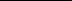 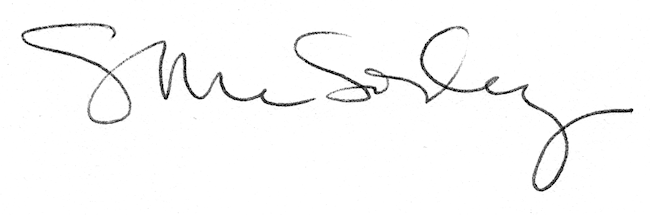 